Titolo dell’articoloAutore (Università)Inserire qui l’abstract in corsivo: la_abstract. Abstract corsivo, la_abstract. Abstract corsivo, la_abstract. Abstract corsivo, la_abstract. Abstract corsivo, la_abstract. Abstract corsivo, la_abstract. Abstract corsivo, la_abstract. Abstract corsivo, la_abstract. Abstract corsivo, la_abstract. Abstract corsivo, la_abstract. Abstract corsivo, la_abstract. Abstract corsivo, la_abstract. Abstract corsivo, la_abstract. Abstract corsivo, la_abstract. Abstract corsivo, la_abstract.Primo paragrafo del testo (dopo titoli, citazioni, ecc.) la_standard. Primo paragrafo del testo (dopo titoli, citazioni, ecc.) la_standard. Primo paragrafo del testo (dopo titoli, citazioni, ecc.) la_standard. Primo paragrafo del testo (dopo titoli, citazioni, ecc.) la_standard. Primo paragrafo del testo (dopo titoli, citazioni, ecc.) la_standard. Primo paragrafo del testo (dopo titoli, citazioni, ecc.) la_standard. Primo paragrafo del testo (dopo titoli, citazioni, ecc.) la_standard. Primo paragrafo del testo (dopo titoli, citazioni, ecc.) la_standard.La_standardrientro, la_standardrientro, la_standardrientro, la_standardrientro, la_standardrientro, la_standardrientro, la_standardrientro, la_standardrientro, la_standardrientro, la_standardrientro, la_standardrientro, la_standardrientro, la_standardrientro, la_standardrientro, la_standardrientro, la_standardrientro, la_standardrientro, la_standardrientro:Citazione, la_citazione. Citazione, la_citazione. Citazione, la_citazione. Citazione, la_citazione. Citazione, la_citazione. Citazione, la_citazione. Citazione, la_citazione. Citazione, la_citazione. Citazione, la_citazione. Citazione, la_citazione. Citazione, la_citazione. Citazione, la_citazione. (fonte)La_standard, la_standard, la_standard, la_standard, la_standard, la_standard, la_standard, la_standard, la_standard, la_standard, la_standard, la_standard, la_standard, la_standard, la_standard, la_standard, la_standard, la_standard, la_standard, la_standard, la_standard, la_standard, la_standard, la_standard, la_standard.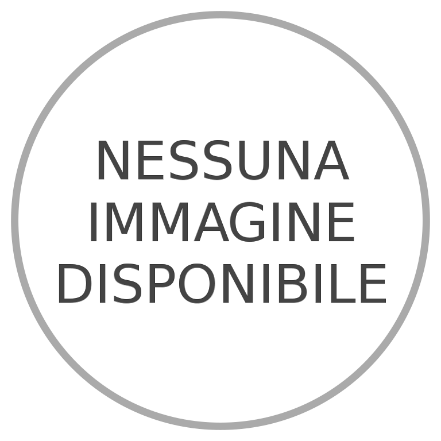 Ill. 1 Descrizione, la_illustrazioneIntestazione (la_intestazione)Primo paragrafo del testo (dopo titoli, citazioni, ecc.) la_standard. Primo paragrafo del testo (dopo titoli, citazioni, ecc.) la_standard. Primo paragrafo del testo (dopo titoli, citazioni, ecc.) la_standard. Primo paragrafo del testo (dopo titoli, citazioni, ecc.) la_standard. Primo paragrafo del testo (dopo titoli, citazioni, ecc.) la_standard. Primo paragrafo del testo (dopo titoli, citazioni, ecc.) la_standard. Primo paragrafo del testo (dopo titoli, citazioni, ecc.) la_standard. Primo paragrafo del testo (dopo titoli, citazioni, ecc.) la_standard.La_standardrientro, la_standardrientro, la_standardrientro, la_standardrientro, la_standardrientro, la_standardrientro, la_standardrientro, la_standardrientro, la_standardrientro, la_standardrientro, la_standardrientro, la_standardrientro, la_standardrientro, la_standardrientro, la_standardrientro, la_standardrientro, la_standardrientro, la_standardrientro.Copyright:Ill. 1 Descrizione © CopyrightHow to cite:Cognome, nome (anno): "titolo. sottotitolo." In lettere aperte vol. 4, 5-8. [online https://www.lettere-aperte-...]BibliografiaVedi stylesheet. La_bibliografia, la_bibliografia. La_bibliografia, la_bibliografia. La_bibliografia, la_bibliografia. La_bibliografia, la_bibliografia.Vedi stylesheet. La_bibliografia, la_bibliografia. La_bibliografia, la_bibliografia. La_bibliografia, la_bibliografia. La_bibliografia, la_bibliografia.Vedi stylesheet. La_bibliografia, la_bibliografia. La_bibliografia, la_bibliografia. La_bibliografia, la_bibliografia. La_bibliografia, la_bibliografia.Vedi stylesheet. La_bibliografia, la_bibliografia. La_bibliografia, la_bibliografia. La_bibliografia, la_bibliografia. La_bibliografia, la_bibliografia.Note[1]	Endnoten Formatvorlage la_endnoten. Endnoten Formatvorlage la_endnoten. Endnoten Formatvorlage la_endnoten. Endnoten Formatvorlage la_endnoten. Endnoten Formatvorlage la_endnoten. (Tabulator nach Fußnotenzeichen)[2]	Endnoten Formatvorlage la_endnoten. Endnoten Formatvorlage la_endnoten. Endnoten Formatvorlage la_endnoten. Endnoten Formatvorlage la_endnoten. (Tabulator nach Fußnotenzeichen)[3]	Endnoten Formatvorlage la_endnoten. Endnoten Formatvorlage la_endnoten. Endnoten Formatvorlage la_endnoten. Endnoten Formatvorlage la_endnoten. (Tabulator nach Fußnotenzeichen)[4]	Endnoten Formatvorlage la_endnoten. Endnoten Formatvorlage la_endnoten. 